Игры и игровые упражнения для детей с задержкой речевого развития 3-4 лет.Ваш малыш не говорит. Вы в растерянности. Это еще одна проблема, а у Вас их итак достаточно. Мы спешим помочь Вам.Медикаментозное	лечение,квалифицированную	логопедическую	ипсихологическую помощь, лечебную физкультуру и массаж.Ваше участие родители в этом сложном процессе ускоряет и облегчает реабилитацию ребенка. С этой целью мы разработали систему домашних заданий, благодаря которой у родителей формируется правильное отношениеинтеллектуальному и речевому дефекту ребенка, раскрываются пути его преодоления, создаются условия для полноценного общения с ним.Дети с диагнозом «Задержка речевого развития», как правило, имеют отягощенныйневрологический статус. Внешне это выражается в особенностях поведения: дети либо гипервозбудимы, расторможены, либо, наоборот, пассивны, инфантильны. Внимание таких детей непроизвольное, неустойчивое.Игроваядеятельность–науровненецеленаправленного манипулирования игрушками.Чаще дети с патологией речи моторно неловки, у них плохо развиты движения кисти, тонкие движения пальцев, к двум годам отсутствует «щипцовый» захват, дети не могут точно, координировано выполнить движения губами, языком после показа взрослыми.Пассивный словарь чаще всего на номинативном уровне, т.е. дети ориентируются в названиях предметов, показывают некоторые изображения, но не понимают вопросов косвенных падежей, с трудом ориентируются в названиях действий. Активный словарь состоит из 5-10 слов модели СГ (согласный звук + гласный звук (НА), СГ-СГ (МА-МА).Иногда вместо слова ребенок воспроизводит один слог, как правило, ударный. Такие дети надолго «застревают» на уровне полисемантических слов, например, «КИ» - киска, мех, волосы.Дети   с   задержкой   речевого   развитиязатрудняются передавать акцентно-просодическую модель слова. При полном отсутствии словесных сочетаний словарь ребенка с задержкой речевого развития может включать до 100 слов, в основном существительных, произносимых с множествомзвуковых и слоговых пропусков и перестановок.Если при нормальном речевом развитии однажды воспроизведенная форма быстро захватывает ряды слов, то при речевых нарушениях дети не способны использовать подсказывающий образец. Поэтому их речь изобилует аграмматизмами неограниченное время. Характерная особенность речи детей с задержкой речевого развития - неправильное звукопроизношение, которое при отсутствииквалифицированной помощи сохраняется неопределенно долгий срок.Предлагаемые нами способы общения с неговорящими детьми, помогут родителям в домашних условиях стимулировать моторное, сенсорное, перцептивное, речевое развитие ребенка, позволит постепенно, естественно пройти ступени речевого развития. Сообразуясьзакономерностями формирования речевых категорий при онтогенезе.Игровое упражнение «Поем гласные звуки с длительным плавным движение рук».«А»: широко разводим руки вперед – в стороны;«У»: плавное движение обеих рук вперед;«О»: плавное движение обеих рук в стороны – вверх;«И»: плавное движение обеих рук в стороны;«Ы»: присесть, кисти в кулачках, руки согнуты в локтях;«Э»: плавное движение рук в стороны вниз.Игровое упражнение «Колобок»Цель: Развитие мелкой, артикуляционной моторик.Мама читает сказку (выполняет движения руками и поет гласные звуки А, О, У, И – ребенок повторяет).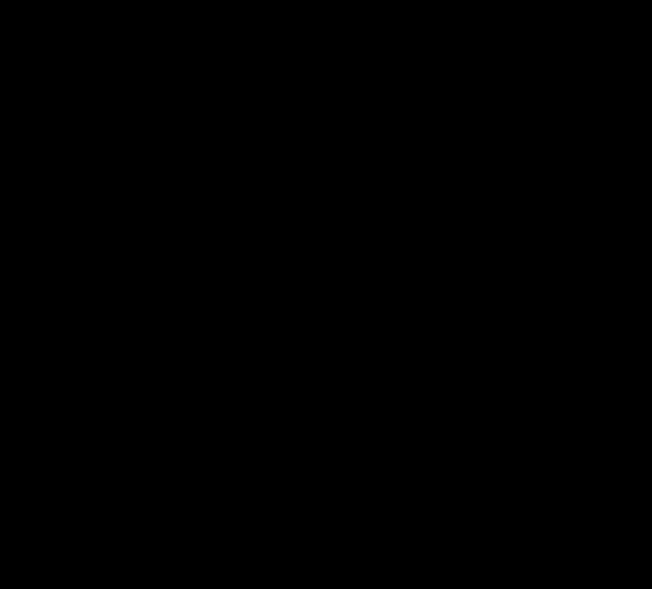 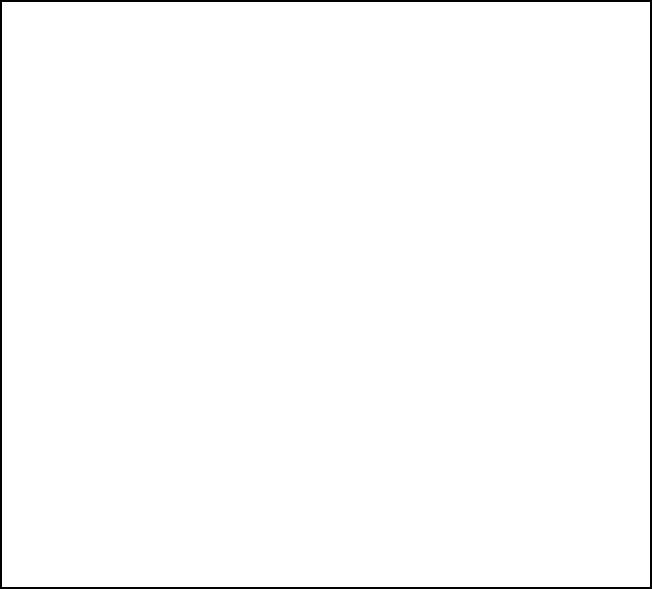 «Колобок, колобок, ятебя съем»«Не ешь меня, я тебепесенку спою. О-о-о»,и покатился.Навстречу ему медведь:«Колобок, колобок, я тебя съем» «Не ешь меня, я тебе песенку спою. У-у-у»,и покатился. Навстречу ему лиса: «Колобок, спой мне песенку».Колобок запел песенку:«И-и-и-и», - а лиса его– ам» - и съела.-ладонь	ребром,	4пальца свободной руки, кроме большого соединены, большой выставлен вверх. -попеременныедвижения	впередуказательным	исредним пальцами свободной руки.-ладонь	ребром,	3пальца	(мизинец,безымянный и средний) соединены. Указательный прижатладони, большой выставлен вверх. -рука, изображающая лису, хватает руку, изображающую колобка.ЗВУКОПРОИЗНОШЕНИЕ «АУ», «УА»Инструкции и вопросы к ребенку:1. Покажи девочку. Девочка заблудилась и зовет: «АУ».2. Покажи малыша. Он плачет: «УА» (взрослый побуждает ребенка к отраженному звукопроизношению)3.	Спрячь	девочку	(малыша).	Как	онкричит? (побуждать ребенка закрывать ладошкой картину).- Кто спрятался? Как он кричит? (одна изкартинок закрыта листом бумаги);-	Видишь	девочку	(малыша)?	(взрослыйпобуждает ребенка к произнесению слов «да»,«нет»);4. Положи девочке игрушку! (использоватьмелкую игрушку).-	Как	она	зовет?	(побуждать	кпроизвольному	или	отраженномузвукопроизношению);5. Пальчики побежали к (малышу/девочке)Игры на классификацию «Цветные лепестки» № 1.Инструкция: выложить цветочки, подбирая лепестки по цвету серединки.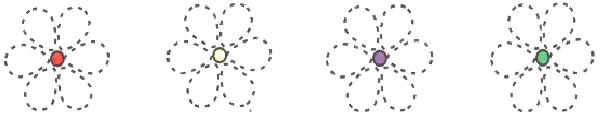 Игровые задания на понимание действий.Предлагаемые инструкции и вопросы:Кто это? (Побуждать ребенка к произнесению звукоподражания или звукокомплекса).Покажи картинку, где ТАТА (девочка) «ляля»рисует?Покажи картинку, где ТОЛЯ (мальчик) «ляля» ест, пьет?Угости «лялю», который(ая) (ест, пьет) побуждать ребенка к произвольному или отраженному высказыванию типа: «На, ляля» и «На ТОЛЯ»)Что делает этот мальчик? Покажи (Взрослый указывает на определенную картинку и побуждает малыша к имитирующим действиям)Спрятать (накрой рукой), того кто (пьет, ест, рисуют)Найди ребенка, который пьет. Дай ему одну фишку (это могут быть кружочки 4-х цветов (синий, красный, зеленый, желтый)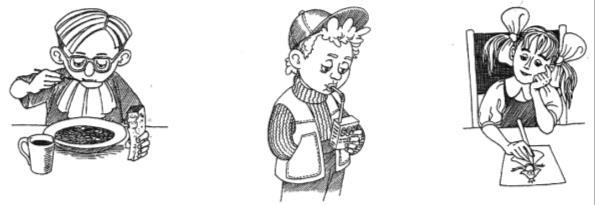 (побуждать	ребенка	к	произвольным	илисовместным	движения	рукой	в	заданномнаправлении).6. Девочка позвала малыша? Как? Проведималыша	к	девочке?	Малыш	позвал	девочку.Как? Проведи девочку к малышу?7. Учить ребенка включать отработанныезвукопроизношения в стихи.8. Наш малыш кричит с утра: УА – УА, УА– УА!9. Заблудились мы в лесу, закричали все:«АУ – АУ – АУ!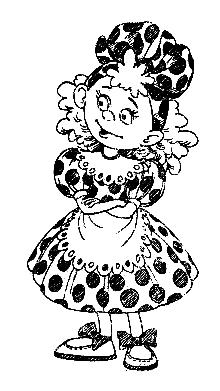 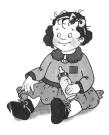 АУ ____УАЖили-были    дед    иЖили-были    дед    и-поднять-поднятьбаба.указательныйуказательныйуказательныйпалецлевойруки,руки,правойруки;Испекла баба колобок.Испекла баба колобок.-соединить-соединитьуказательныйуказательныйуказательныйибольшойбольшойпальцыЛежалколобок,одной руки,одной руки,изобразивизобразивлежал,колечко;колечко;Да и покатился.Да и покатился.-потряхивая-потряхиваякистьюНавстречу ему зайка:Навстречу ему зайка:руки,изображающейизображающейизображающей«Колобок,  колобок,  я«Колобок,  колобок,  яколобок,колобок,выставитьвыставитьтебя съем»вверх указательный ивверх указательный ивверх указательный ивверх указательный и«Не ешь меня, я тебе«Не ешь меня, я тебесреднийсреднийпальцыпесенку спою. А-а-а»,песенку спою. А-а-а»,свободнойсвободнойруки,- и покатился.остальныеостальныепальцы  впальцы  вНавстречу ему волк:Навстречу ему волк:кулачке;кулачке;